Program:14:00 ‐14:15Ankomst, kaffe/te/frukt14:15-15:00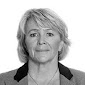 Årets lønnsoppgjør og muligheter for høyere lønnv/Forhandlingssjef Jorunn SolgaardLeder tariffseksjonen i Forskerforbundet15:00-15:15Pause15:15 ‐16:15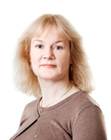 Lønnsheving i staten, årets lønnsforhandlinger, lønnspolitiske retningslinjer, skrive lønnskrav v/Lise K. Meling16:15-16:30Pause16:30-17:30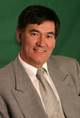 Bruk av eSystem for lønnskrav.Lønnssamtalen v/Arnljot Corneliussen17:30-18:00Oppsummering, spørsmål 18:00Middag